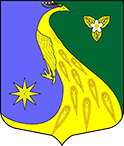 ЛЕНИНГРАДСКАЯ ОБЛАСТЬЛУЖСКИЙ МУНИЦИПАЛЬНЫЙ РАЙОНАДМИНИСТРАЦИЯ СКРЕБЛОВСКОГО СЕЛЬСКОГО ПОСЕЛЕНИЯПОСТАНОВЛЕНИЕот 19 мая 2023 года                               № 143О внесении изменений в постановление от 06.10.2017 № 399 «Об утверждении Порядка предоставления, рассмотрения и оценки предложений заинтересованных лиц для включения дворовой территории в муниципальную программу «Формирование комфортной городской среды на 2018-2022 годы» муниципального образования Скребловское сельское поселение»В соответствии с Федеральным Законом от 06.10.2003 № 131-ФЗ «Об общих принципах организации местного самоуправления в Российской Федерации», Правилами предоставления и распределения субсидий из федерального бюджета бюджетам субъектов Российской Федерации на поддержку государственных программ субъектов Российской Федерации и муниципальных программ формирования современной городской среды, предусмотренных приложением № 15 к государственной программе Российской Федерации «Обеспечение доступным и комфортным жильем и коммунальными услугами граждан Российской Федерации», утвержденной постановлением Правительства Российской Федерации от 30 декабря 2017 года № 1710, Приказом Минстроя России от 18.03.2019 № 162/пр «Об утверждении методических рекомендаций по подготовке государственных программ субъектов Российской Федерации и муниципальных программ формирования современной городской среды в рамках реализации федерального проекта «Формирование комфортной городской среды» администрация Скребловского сельского поселения Лужского муниципального района  Ленинградской области ПОСТАНОВЛЯЕТ:Внести изменения в постановление от 06.10.2017 № 399 «Об утверждении Порядка предоставления, рассмотрения и оценки предложений заинтересованных лиц для включения дворовой территории в муниципальную программу «Формирование комфортной городской среды на 2018-2022 годы» муниципального образования Скребловское сельское поселение» (далее – Порядок) следующие изменения:По тексту Порядка наименование муниципальной программы «Формирование комфортной городской среды на 2018-2022 годы» на территории муниципального образования Скребловское сельское поселение» изложить в следующей редакции:«Формирование современной городской среды на территории муниципального образования Скребловское сельское поселение в 2018-2024 годы».Во втором абзаце подпункта 2 пункта 2.1 раздела 2 Порядка слово «приоритетного» заменить на «федерального».2. Настоящее постановление вступает в силу с момента его официального опубликования.3. Контроль за исполнением постановления оставляю за собой.Глава администрацииСкребловского сельского поселения                                                   Е.А. Шустрова	Разослано: прокуратура.